Shelter Needs Assessment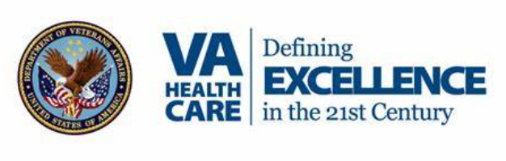 Participants Contact InformationSignificant others contact informationVulnerability profileOther organizations involvementReferrals and OutcomesDocument completed by:						Date:Program:								Discipline:Date:Case Manager:Location:Official Shelter: Yes                 No:   NameDOB:                                   Age:Full SS:Telephone contact:Address:Address:Name:Relation:Contact info:Phone:Name:Relation:Contact info:Phone:Name:Relation:Contact info:Phone:MedicalUnstable Chronic condition:                 Yes:             No:Explain (Dx, Sx & Challenges): Behavioral Health Needs Crisis intervention:              Medication:          Needs inpatient services:Additional info: House damages             Total loss:        Minor damages:                         Undetermined: Explain:Non-Food Items needsClothing:           Blankets:           Mattresses:            Cooking sets:Other:MedicationsName of Medication:                                       Route: Frequency:                                                      Doses:  MedicationsName of Medication:                                       Route: Frequency:                                                      Doses:  MedicationsName of Medication:                                       Route: Frequency:                                                      Doses:  Prosthetics             Need of Equipment:                Yes:            No:Explain: (Name of the Equipment/Urgency)Durable Medical  Equipment(DME)Need of DME:                                       Yes:            No:Explain: (Name of the DME/Urgency)The participants have received services by other Agencies?Yes:             No: Red Cross:          State Health Department       ASSMCA          Police            HHS           OtherExplain: Explain: Community / Private agenciesState Government agencies Caribbean Healthcare System ProgramsHomeless Primary CareMedical ServicesOther services:Explain Outcomes of Intervention: 